Тест по теме: Дальний ВостокВариант 1А 1. Какой субъект РФ не входит в состав Дальневосточного района.Магаданская областьКамчатская область Приморский крайЗабайкальский крайА 2. Укажите пролив, пограничный между Россией и Японией.ЛаперузаКунаширскийНевельскогоТатарскийА 3. Какие продукты и товары поставляет район в европейскую часть России.рыбу, зернорыбу, машинырыбу, лесоматериалырыбу, сольА 4. Укажите верное утверждение.На Дальнем Востоке преобладает сельское население.На Дальнем Востоке значительная миграция с юга на север. На дальнем Востоке самый высокий в стане уровень урбанизации.Самый крупный город Дальнего Востока Магадан.А 5. Какой фактор способствует развитию экономики района. Обеспеченность квалифицированными кадрамиБогатство природными ресурсамиРазвитая транспортная системаСоседство с США и ЯпониейА 6. Укажите город- центр алмазодобычи районаЯкутскМирныйОймяконМагаданА 7. Отраслями специализации Дальнего Востока является…рыбная, машиностроение, леснаягорнодобывающая, лесная, химическаярыбная, лесная, цветная металлургия. В 1. Назовите административный центр Республики Саха.Ответ_____________________В 2.  Отметьте на контурной карте:Административные центрыМоря омывающие дальний ВостокКрупнейшие портыСубъекты  Дальневосточного региона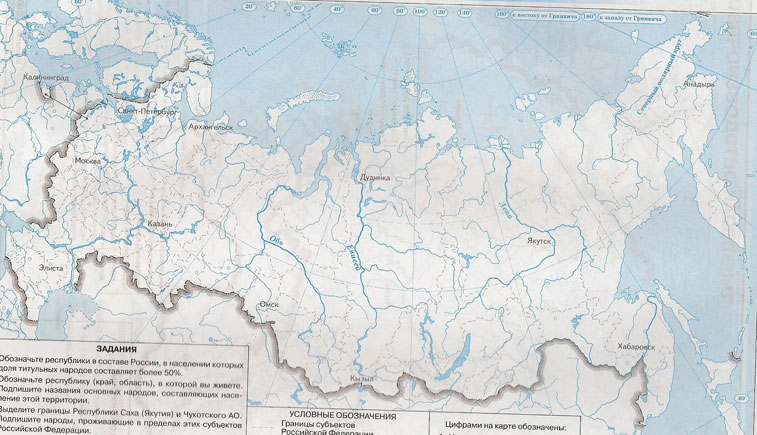 Тест по теме:  Дальний ВостокВариант 2А 1. Какой островной субъект РФ входит в состав Дальневосточного района.Камчатская областьСахалинский  областьХабаровский крайПриморский крайРеспублика АдыгеяА 2.   С какими из стран район имеет сухопутную границу.Китай, СШАКитай, КНДРЯпония, Китай КНДР, СШАГермания, АрменияА 3. Какой субъект РФ имеет самую большую численность населения на Дальнем Востоке.Амурская областьХабаровский крайПриморский крайРеспублика СахаА 4. Укажите  самый крупный город районаХабаровскКомсомольск-на-АмуреБлаговещенскМагаданА 5. Укажите неверное утверждение. Моря, окружающие Дальний Восток, дают 70 %общероссийского улова рыбы.На Дальнем Востоке более 40 % запасов угля страны.Дальний Восток-лидер по добыче нефти в стране.На Дальнем Востоке находятся главные золотоносные районы России.А 6. Укажите тип климата, преобладающий на территории района.АрктическийУмеренно континентальныйМуссонныйСубтропический А 7. Дальний Восток богат природными ресурсами  (выберите правильные варианты).воднымилеснымиземельнымиагроклиматическими.В 1. Назовите административный центр Амурской области.Ответ __________________________В 2.  Отметьте на контурной карте:Административные центрыМоря омывающие дальний ВостокКрупнейшие портыСубъекты  Дальневосточного региона